IZBIRNI PREDMET – GLEDALIŠKI KLUB – 20. tedenAPRIL 2021Dragi gledališčniki,Teja, Tjaša C., Natalija, Žiga, Nace in Tjaša K., lepo pozdravljeni.To uro vas vabim med …SLOVENSKE IGRALSKE LEGENDE.Toliko jih je, da jih bomo spoznavali postopoma v naslednjih urah.Tokrat čakajo nate:POLDE BIBIČhttps://www.youtube.com/watch?v=a2mOHsRf9ag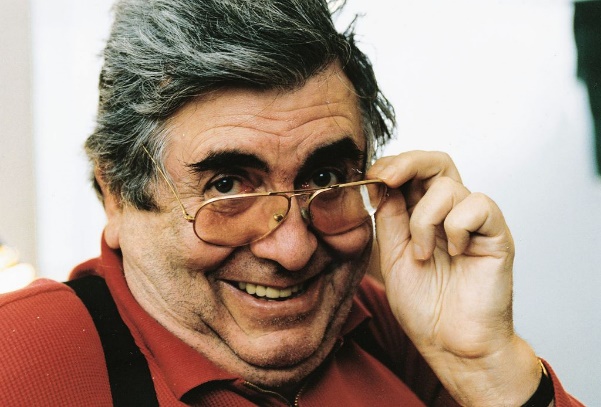 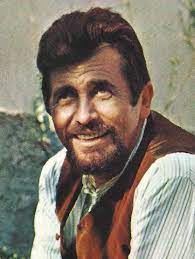 MILENA ZUPANČIČ https://www.youtube.com/watch?v=13LT4XJ0CaE 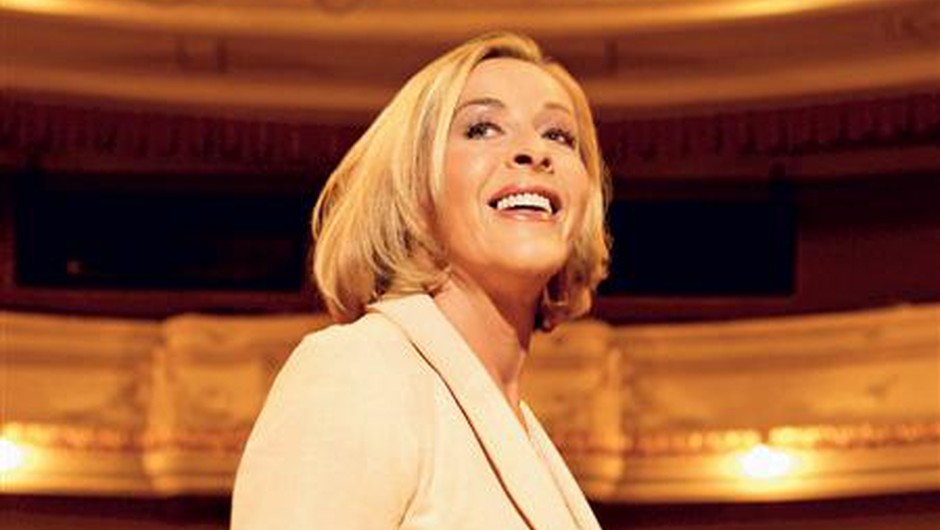 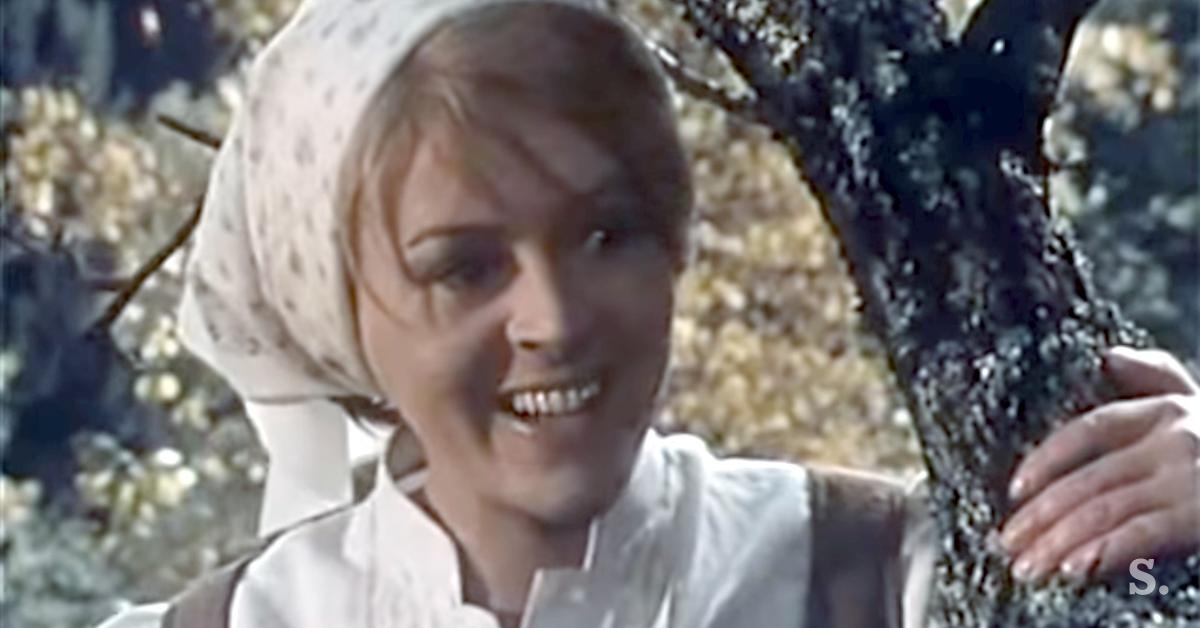 NALOGA:Tokrat spodbujam v tebi malo raziskovalnega duha.Ugotovi, vprašaj, pobrskaj … v katerem filmu sta igralca igrala skupaj.Poišči za vsakega igralca še kakšen film, v katerem sta igrala.Naj vam bo ogled zanimiv!                                          Učiteljica Katja